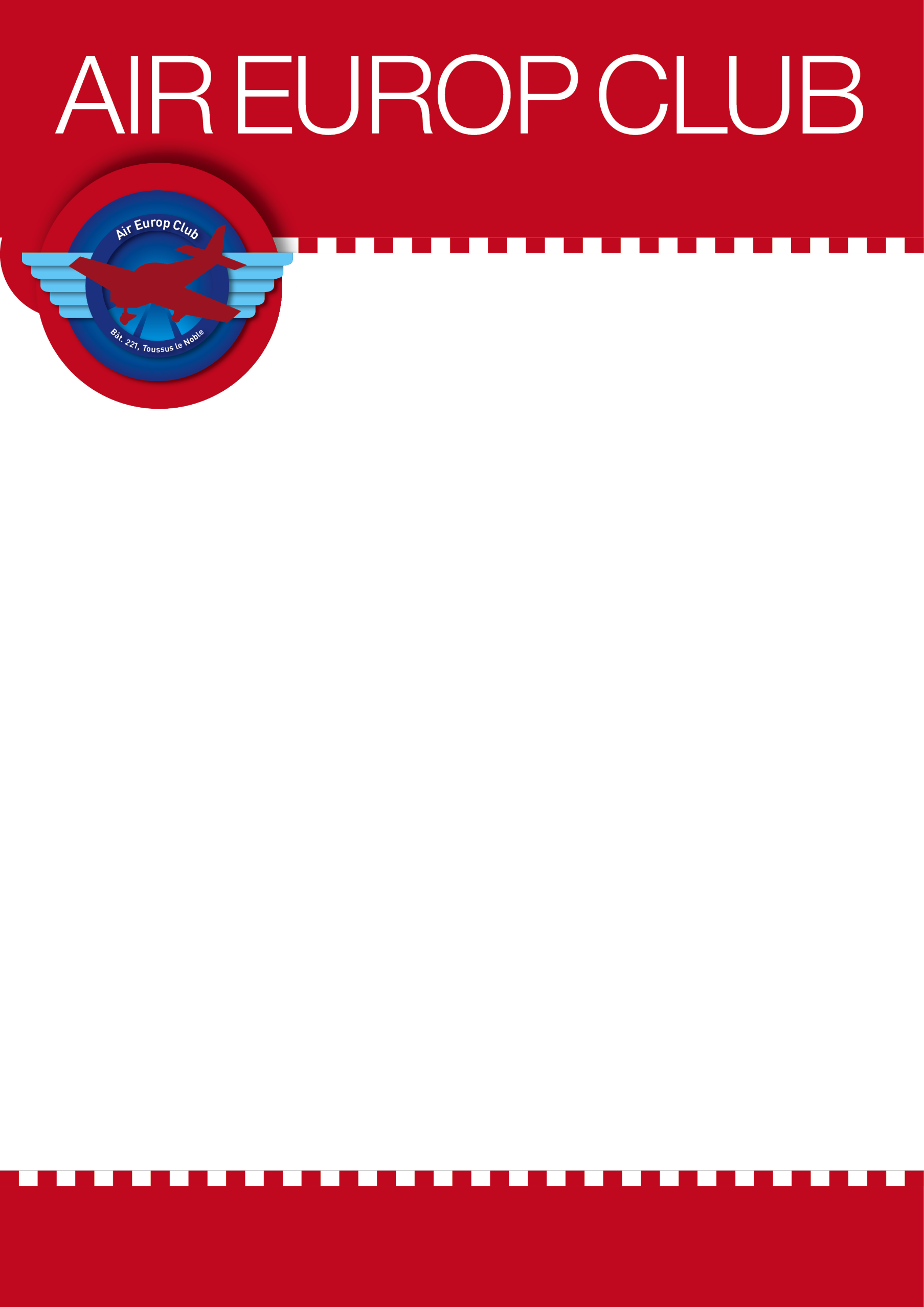 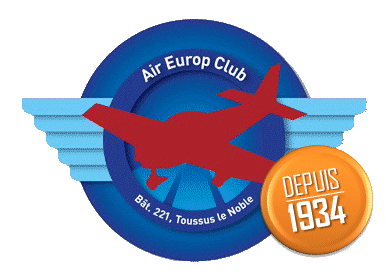 Nom :	Prénom : ………………………………………Adresse : …...………………………………………………………………………………………………………….Code Postal : ………………………     Ville :	Profession : 	Date de naissance : …..…/…..…/…….. Lieu de naissance : ……………….…………..............Numéro de membre : ………………..         Date d'adhésion : …..…/…..…/……..        Numéro de téléphone : …………………………………….     Adresse de courrier électronique :	............................................................................. @.....………………………………………………………….Personne à contacter : ……………………………………………………………………….      Numéro de téléphone :	J’autorise Air Europ Club à publier mes coordonnées, en interne uniquement, aux autres membres du club      LICENCE & ASSURANCES FFANuméro de licence FFA : ……………………………………………………………………………..
Bénéficiaire de l’assurance : ………….……………………………………………………………Cocher la caseMontantCotisation Air Europ Club "Elève et Pilote" (+ 21 ans)   280 €Cotisation Air Europ Club "Famille" (pour le 2ème membre de la famille)   140 €Cotisation Air Europ Club "Elève et Pilote" (- 21 ans)    140 €Cotisation Air Europ Club "Non-volant et Pinch-Hitting" 1     33 €Cotisation FFA 2 + Assurance (obligatoire, capital 10 000 €) + Mensuel FFA Info-Pilote   121 €Cotisation FFA 2 + Assurance (obligatoire, capital 10 000 €)     78 €Assurance FFA "OPTION A" (optionnelle, capital 50 000 €)     79 €Assurance FFA "OPTION B" (optionnelle, capital 100 000 €)  159 €Assurance FFA Autre OPTION : cf. notice page suivante  ..…. €Forfait "Initiation" (4 vols en double-commande avec instructeur) 600 €TOTALAssurance FFA Standard 2021Cotisation annuelle de 78€ comprenant :La Licence FFA à 65€,L’assurance FFA standard à 13€ (incluant l’individuelle accidents et l’assistance rapatriement), et qui peut être déduite de la cotisation en fournissant la copie d’un contrat d’assurance couvrant les mêmes risques.Vous êtes couverts en cas de décès et d’invalidité permanente totale (IPT) ou partielle (IPP) dans la limite d’un plafond d’indemnisation de 10 000 €.Assurance FFA Plus 2021Afin d’améliorer votre sécurité et celle de vos proches, les contrats FFA Plus vous permettent d’augmenter le plafond d’indemnisation précité selon votre situation et de bénéficier de garanties complémentaires en adhérant aux programmes optionnels suivants :FFA Plus "A" : Capital complémentaire de 50 000 € (prime en supplément de 79€)FFA Plus "B" : Capital complémentaire de 100 000 € (prime en supplément de 159€)FFA Plus "C" : Capital complémentaire de 150 000 € (prime en supplément de 209€)FFA Plus "D" : Capital complémentaire de 200 000 € (prime en supplément de 259€)FFA Plus "E" : Capital complémentaire de 250 000 € (prime en supplément de 329€)FFA Plus "F" : Capital complémentaire de 300 000 € (prime en supplément de 429€)ATTENTION : Nous vous invitons à vérifier votre contrat d’assurance emprunteur ou de prévoyance. Le contrat FFA Plus apporte une solution en cas d’exclusion du « risque aviation ».NOUVEAU : Les assurances FFA Plus bénéficient désormais de la Garantie Passagers qui permet d’étendre le capital pilote de 10 000€ du contrat « FFA Standard » à tous les passagers dans la limite de 40 000€ maximum.RAPPEL : Les assurances FFA Plus bénéficient toujours de la Conciergerie d’étape pour organiser votre logistique (taxi, Hôtel, restaurant, location de véhicule) et de garanties d’assistance complémentaires.Ces assurances FFA font-elles double emploi avec mes assurances personnelles ?Le risque aviation" est souvent exclu des contrats classiques de prévoyance ou des assurances qui accompagnent tout type de prêt. Pour cette raison, nous vous offrons la possibilité de souscrire un capital complémentaire au capital de base prévu avec votre licence.  L’adhésion au contrat d’assurance et d’assistance complémentaire optionnelle peut s’effectuer en quelques clics sur le site Internet de la FFA (onglet SMILE).Pour plus d’informations : https://1drv.ms/f/s!At0fhrAJ3OJzmQ6KS-aYlI9bzeRg